28 июня 2023 года на базе МКУ «КСК» жительница пгт. Волжский  в рамках областной физкультурно-спортивной акции «Лето в стиле ГТО»  проявила инициативу в сдачи норм комплекса ГТО, результаты которые показались впечатляющим, не смотря на свой возраст проявила себя очень хорошо. Выполнила  испытание по следующим видам: бег на 60 м; бег на 1 км, наклон вперед из положения стоя на гимнастической скамье (от уровня скамьи – см). Если и Вы хотите ознакомиться с ВФСК ГТО, узнать свою возрастную ступень, виды и нормы, которые Вам необходимо выполнить, зарегистрируйтесь на сайте www.gto.ru и получите всю необходимую информацию по адресу с. Красный Яр, ул. Советская, 47, а также по телефону:(8-846-57) 2-01-66.#ЛетовстилеГТО#СпортНормаЖизни#ГТО63#НовостиГТО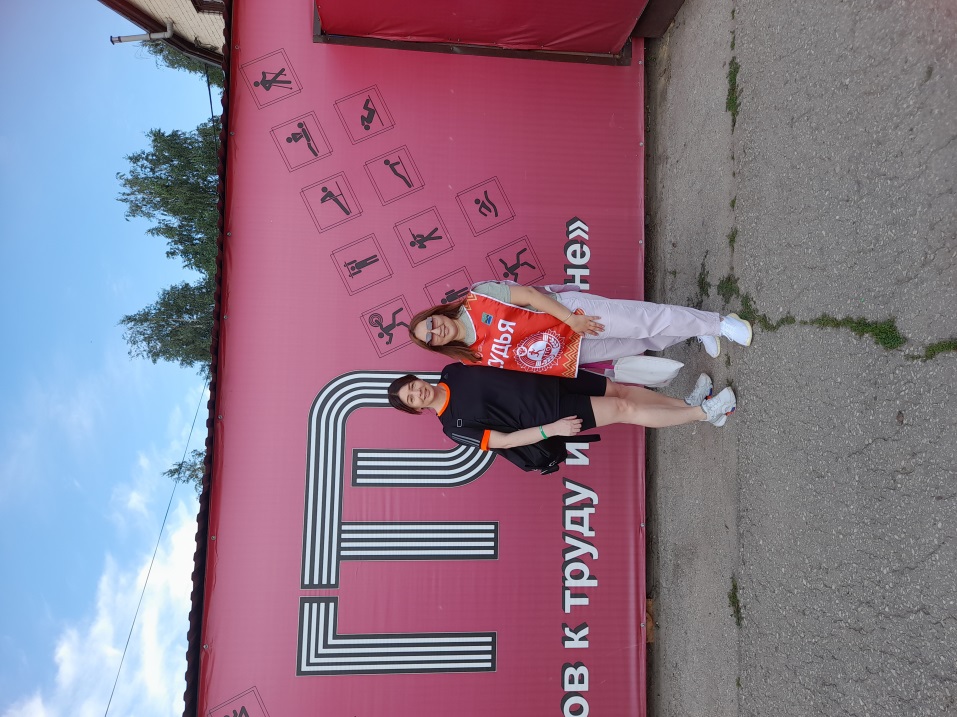 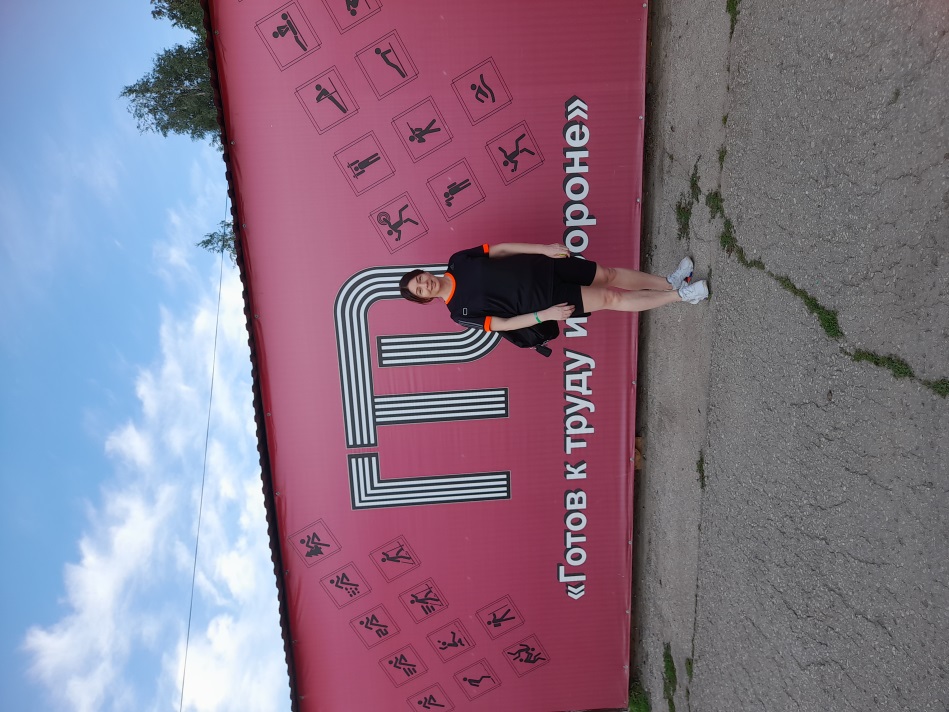 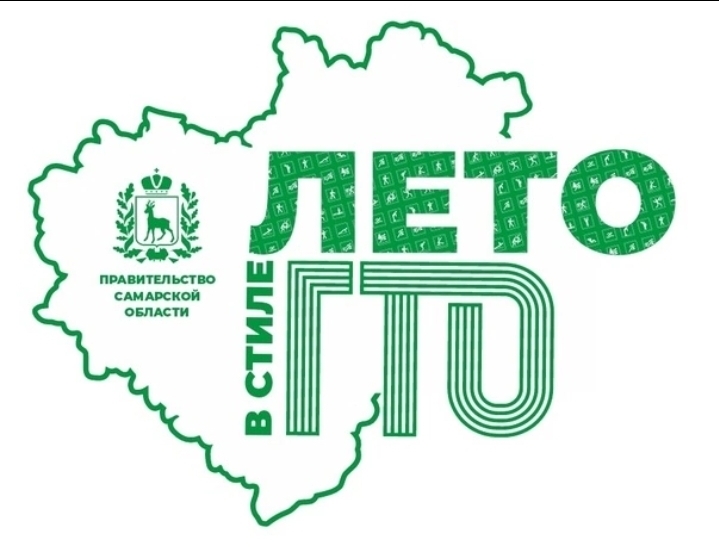 